Name: ____________________________________   Date: _______________________Writing a Strong ConclusionStep #1: Reread your draft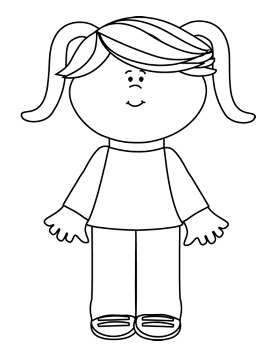 Step #2: How do I feel?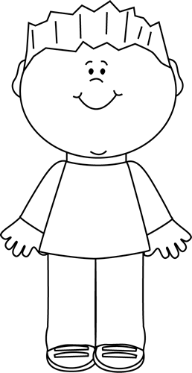 Step #3: Write your conclusion	Wow! What a day! I was so relieved to have survived the enormous wave thanks to my boogie board. It practically saved my life! I couldn’t believe that the lifeguards didn’t come to save me! Next year, I will definitely go to the beach, but will be much more careful when deciding what to do while I’m there.